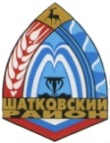 Администрация Смирновского сельсовета Шатковского муниципального района Нижегородской областиПОСТАНОВЛЕНИЕ       25.05.2022                                                                                                  № 29  Об утверждении карт-схем границ прилегающей территории по благоустройству к зданиям по администрации Смирновского сельсовета Шатковского муниципального район Нижегородской областиНа основании Федерального закона от 06.10.2003 №131-ФЗ «Об общих принципах организации местного самоуправления РФ», Правил благоустройства и обеспечения чистоты и порядка на территории муниципального образования Смирновский сельсовет, утвержденных решением сельского Совета Смирновского сельсовета Нижегородской области от 30.10.2017г.  №25, администрация Смирновского сельсовета Шатковского муниципального район Нижегородской области постановляет:1. Утвердить карты-схемы границ прилегающей территории по благоустройству к зданиям согласно приложениям.В границах прилегающей территории в зимний период ( с 1 ноября текущего года по 15 апреля следующего календарного года) должны проводиться:ежедневное прометание территорий с твердым покрытием;ежедневный сбор мусора со всей территории;уборка снега.при возникновении скользкости или образовании гололеда – обработка пешеходных дорожек противогололедными материалами, на которые имеются санитарно-эпидемиологичес киe заключения;скалывание наледи по мере образования;уборка мусора из урн по мере накопления;в период таяния снега - рыхление снега и организация отвода талых вод.В границах прилегающей территории в летний период (с 16 апреля текущего календарного года по 31 октября следующего календарного года) должны проводиться:1. Ежедневно:а) прометание территорий с твердым покрытием;б) сбор мусора со всей территории;г) уборка мусора из урн;2) еженедельно прометание всей территории.2. Разместить настоящее постановление в информационно — телекоммуникационной сети «Интернет» и обнародовать путём вывешивания на информационных щитах поселения.3. Контроль за исполнением настоящего постановления оставляю за собой.Глава администрацииСмирновского сельсовета                                               В.Н.Куркин                                                                                                                       УТВЕРЖДАЮ:Глава администрацииСмирновского сельсовета_______________ Куркин В.Н.«25» мая 2022 годаКарта-схема границ прилегающей территории по благоустройству к зданиям,расположенным по адресу: Нижегородская область, Шатковский район, с. Смирново        Экспликация:Дом культуры с.Смирново, ул.Советская, д.36Школа с.Смирново, ул.Советская, д.40ФАП  с.Смирново, ул.Московская, д.3, кв1                     Граница прилегающей территории по благоустройствуУТВЕРЖДАЮ:Глава администрацииСмирновского сельсовета_______________ Куркин В.Н.«25» мая 2022 годаКарта-схема границ прилегающей территории по благоустройству к зданиям,расположенным по адресу: Нижегородская область, Шатковский район, с. Смирново        Экспликация:Дом культуры с.Смирново, ул.Советская, д.34Магазин ИП «Маслов А.И.» с.Смирново, ул.Советская, д.34аМагазин райпо  с.Смирново, ул.Советская, д.38                     Граница прилегающей территории по благоустройству                                                                                                                         УТВЕРЖДАЮ:Глава администрацииСмирновского сельсовета_______________ Куркин В.Н.«25» мая 2022 годаКарта-схема границ прилегающей территории по благоустройству к зданиям,расположенным по адресу: Нижегородская область, Шатковский район, с. Смирново        Экспликация:Магазин ИП «Осипова С.М.» с.Смирново, ул.Советская, д.36аМагазин РАЙПО с.Смирново, ул.1 Мая, д.16Обелиск  с.Смирново, ул.Советская, в 50 м. по направлению насеверо- восток от д.40                     Граница прилегающей территории по благоустройствуУТВЕРЖДАЮ:Глава администрацииСмирновского сельсовета_______________ Куркин В.Н.«25» мая 2022 годаКарта-схема границ прилегающей территории по благоустройству к зданиям,расположенным по адресу: Нижегородская область, Шатковский район, с. СмирновоЭкспликация: Пождепо с.Смирново, ул.Советская, д. 50                     Граница прилегающей территории по благоустройствуУТВЕРЖДАЮ:Глава администрацииСмирновского сельсовета_______________В.Н.Куркин«25» мая 2022 годаКарта-схема границ прилегающей территории по благоустройству к зданиям,расположенным по адресу: Нижегородская область, Шатковский район, с. Алемаево,  Экспликация:Обелиск с.Алемаево,  Здание школы (ДК) с.Алемаево, ул.Новая, д.1аМагазин райпо с.Алемаево, ул.Каменка,  дом 2а                     Граница прилегающей территории по благоустройствуГлава администрацииСмирновского сельсовета_______________В.Н.Куркин«25» мая 2022 годаКарта-схема границ прилегающей территории по благоустройству к зданиям,расположенным по адресу: Нижегородская область, Шатковский район, с. Вечкусово, 	5м	Экспликация:Школа (ДК) с.Вечкусово, ул.Морозенка, д.22Обелиск с.Вечкусово, ул.Морозенка, в 9 м. по направлению на юг от дома №22Магазин райпо, с.Вечкусово, ул.Морозенка, дом 7аПождепо с.Вечкусово, в 30 метров на запад от дома ул. Верхняя д.2                     Граница прилегающей территории по благоустройству